Exercice no 8 – Analyser en détail Recopiez dans le tableau du document que vous trouverez  ici en format MS Word les parties de l’article qui correspondent à l’analyse proposée dans la colonne de droite. Améliorez, précisez l’analyse fournie dans la colonne de droite pour qu’elle vous aide ensuite à produire un résumé qui fasse justice à ce que dit Louise Richer de l’humour au Québec. 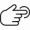 Analyse détaillée de l’article Analyse détaillée de l’article Sections de l’articleAnalyse de chaque sectionProblématique générale : 
Les limites de l’humour et son évolution au QuébecThèse/Analyse de LR (directrice de l’École nationale de l’humour du Québec) :Variation en fonction du temps, de l’espace et du contexte social, politique et culturel Effet de la rectitude politique sur l’humour : « javellisation » :Moins de critique socialePlus de xxx???  [difficile de trouver le bon hyperonyme] Plus d’humour centré sur la quête des soi[Les circonstants sont sans pertinence par rapport à la problématique discutée : quelles sont les limites de l’humour et comment ces limites déterminent-elles l’évolution de l’humour au Québec.]Variation des limites selon le média / la plateforme (+ facile sur Internet), notamment en raison des risques de poursuites

Variation dans le temps : la tolérance sociale change[Le mot média peut être singulier et désigner un seul « média » en français. Le pluriel est « médias ».]Exemple du groupe Rock et Belles Oreilles concernant les limites : certains sujets restent tabous/trop provocateursExemple de Sugar Sammy sur la langue comme sujet provocateur au Québec L’humour sur l’islam : en être pour pouvoir en rire (autodérision)[Mais]Effet déterminant des circonstances et du cadre sur ce qui peut faire l’objet de l’humour : exemple de NabilaFragilité de l’humourLes tabous en humour : les sujets qui divisent (exemple du projet charte des valeurs de Drainville), qu’on préférera peut-être prendre de façon oblique Évolution générationnelle et culturelle: une nouvelle diversité culturelle présente parmi les jeunes humoristesDéplacement : de l’humour engagé à l’humour sur soi, sur les vulnérabilités